ESCOLA CEME RECANTO DA CRIANÇAATIVIDADES REMOTAS / NÃO PRESENCIAISPROFESSORA: SILVANIA DE LIMADISCIPLINA: EDUCAÇÃO FÍSICASÉRIE: DE PRÉ I AO 2° ANODATA: 21/08/2020ALUNO (A): _________________________________________________________CAÇA PALAVRASCAÇA-PALAVRAS. ... SEMPRE DISPONÍVEL NO CELULAR EM MOMENTOS OCIOSOS, O CAÇA-PALAVRAS ALÉM DE DIVERTIR EDUCA. COMO UM MÉTODO AUXILIAR NA EDUCAÇÃO DE CRIANÇAS, JOVENS E ADULTOS O CAÇA-PALAVRAS, DESENVOLVE A PERCEPÇÃO VISUAL, ENRIQUECE O VOCABULÁRIO E AUMENTA O PODER DE CONCENTRAÇÃO.MATERIAL: LÁPIS DE CORATIVIDADE: O ALUNO DEVERÁ ENCONTRAR NO QUADRO ABAIXO O NOME DE 5 ESPORTES E COLORIR CADA NOME DE UMA COR.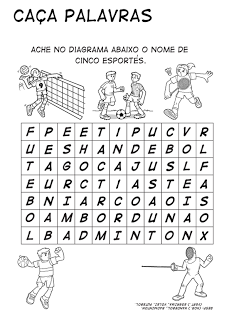 REGISTREM SUAS ATIVIDADES ATRAVÉS DE VÍDEOS E FOTOS E ENVIEM PARA O FACEBOOK OU WHATSAPP DA ESCOLA